Tree Order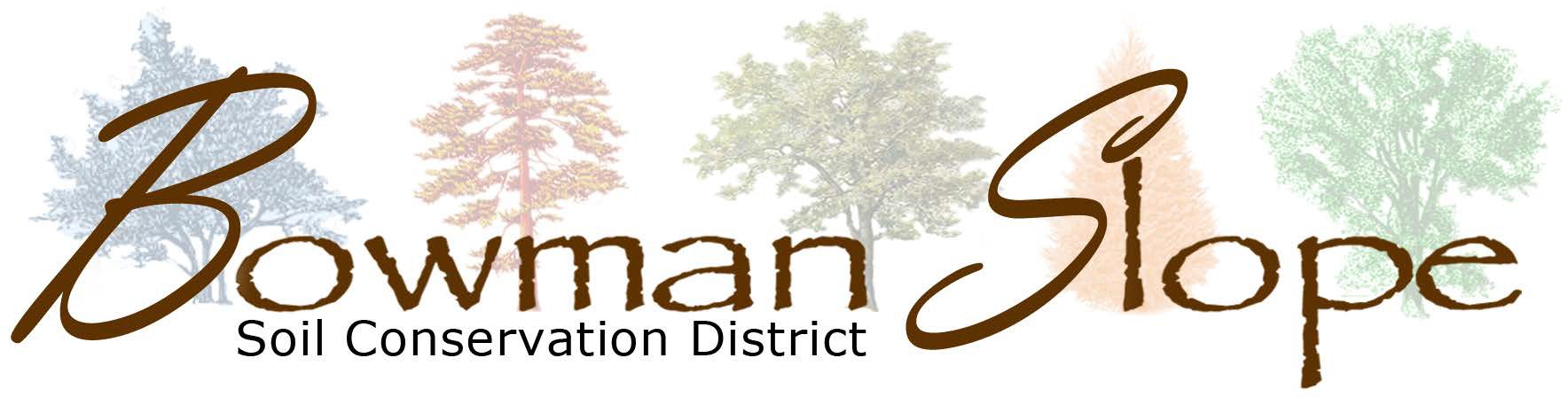 Conservation Grade Trees                                    2022-2023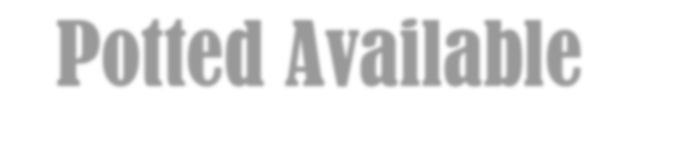 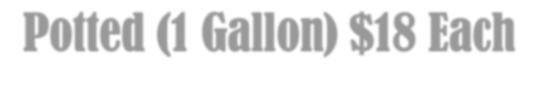 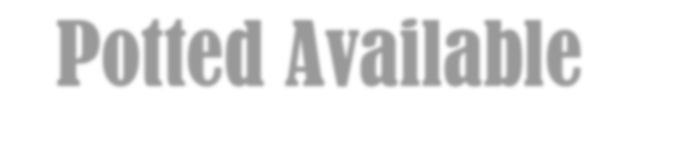 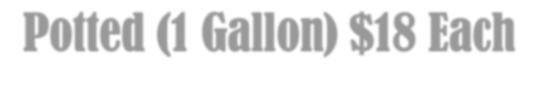 The SCD also has available for purchase:                       Weed Barrier Fabric 
(1.00 per foot for 15’ wide fabric)
 (.35 per foot for 6’ wide fabric),
Grow Tubes ($4.00 each)
Thank you for supporting your local soil conservation district!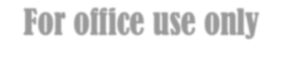 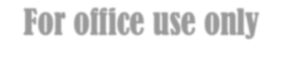 Potted AvailablePotted (1 Gallon) $18 Each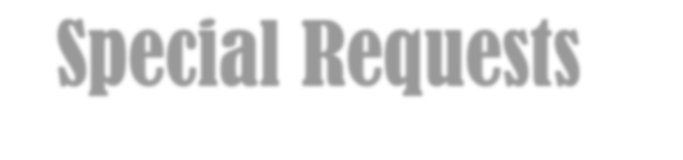 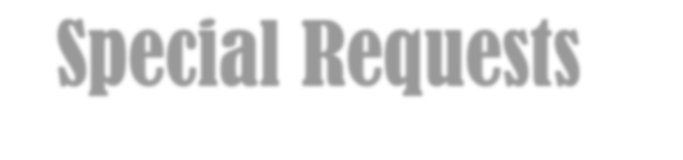 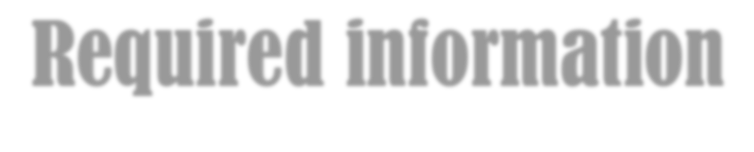 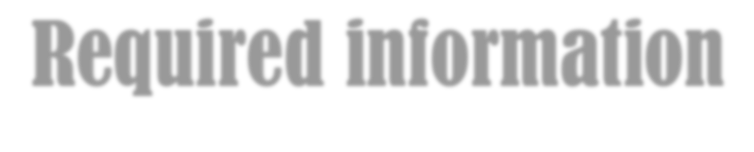 # of TreesTree SpeciesAlmond, RussianAsh, GreenBuffaloberryCaraganaCedar, Eastern RedCherry, NankingCherry, SandChokecherry, BlackChokecherry, CommonChokecherry, SchubertCottonwood, CottonlessCottonwood, NativeCrabapple, CommonCurrant, GoldenDogwood, RedosierElmJuneberryJuniper, Rocky MountainLilac, CommonMaple, AmurOak, BurPine, PonderosaPlum, NativeRussian OliveSpruce, Black HillsSpruce, Colorado BlueWillow, GoldenTotal number of trees orderedHandplantsPottedLarge Stock /Special Requests# ofTreesTree SpeciesAspenBlack Hills SpruceCO. Blue SpruceEastern Red CedarPonderosa PineRocky Mt. JuniperTotal Potted TreesSpecies/ Large StockSpecies/ Large StockName:Address:Phone#Please note: Due to the perishable nature of live plants, variability in planting conditions and care by the customer BSSCD has NO guarantee for survival or growth of any species. We do our best to provide you with quality stock from the time we receive it until the time you pick it up. Please contact us if you have any questions!
SCD Tree Shed Phone: (701) 523-8733